ÜÇ BOYUTTA PROBLEMLER:Sonsuz kartezyen kuyu: kuyunun yan yüzeylerinde,Argümandaki  değişkenlerin fonksiyonlarının çarpımı olarak bir çözüm ararsak,En düşük enerji durumu, taban durumu () kuantum numaraları ile verilir. Karşılık gelen olasılık dağılımı merkezde maksimum ve kenarlara doğru azalan bir fonksiyon. İlk uyarılmış enerji durumuna, üç farklı kuantum sayıları ile belirlenen  üç farklı öz-fonksiyon karşı gelir. Bu üç farklı öz-fonksiyonun her biri aynı enerji öz-değerine sahiptir. Bu durum “dejeneresi” olarak bilinir. Dejeneresi atom fiziği için çok önemli bir özelliktir. Çünkü bize her atomik kabuğa kaç tane elektron koyabileceğimizi belirler. Nükleer kabuk modelinde de aynı durum vardır.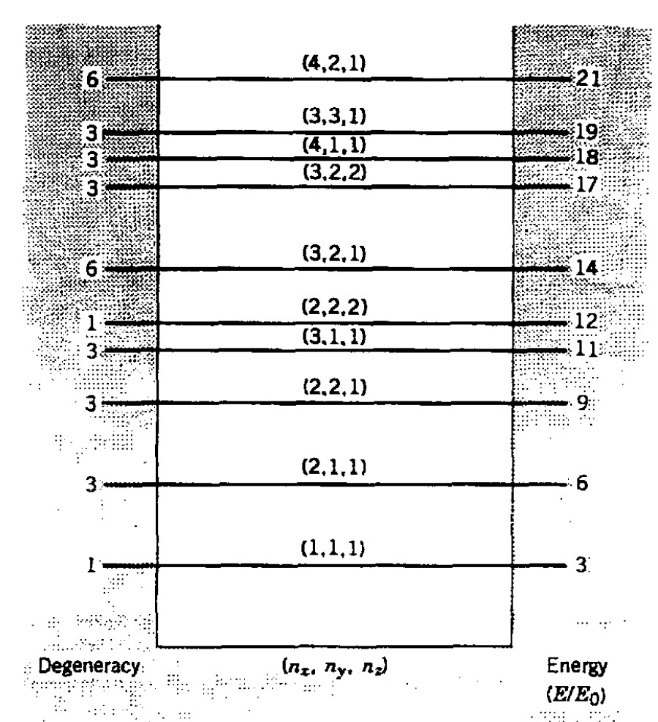 Sonsuz Küresel Koyu:Eğer  ise S.D. küresel koordinatlarda çözerek,: , veya ’nın 1-mertebeden polinomları,  ve  birlikte  küresel harmonikleri verirler. , S.D.’nin  potansiyeli için açısal kısmının çözümlerini verirler. Radyal  kısmı ise, ; merkezcil potansiyel adı verilir. için  Küresel Bessel fonksiyonları çözümdür.   Eğer,ise ’daki süreklilik şartı ise    ,  ,  ,         ,      Enerji sadece  ve -değerine bağlı olduğu için farklı  değerine sahip bütün öz fonksiyonlar dejeneredir.Her  değeri için dejeneresi ’dir.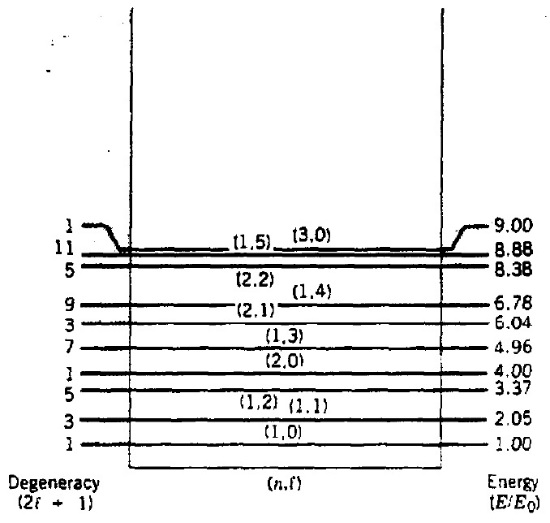  hacminde parçacığı bulma olasılığı ’ dir. Üç boyutlu olasılık dağılımının grafiğini çizmek zor olduğu için radyal doğrultuda  ile  aralığındaki küresel kabuk üzerinde bulunma olasılığı,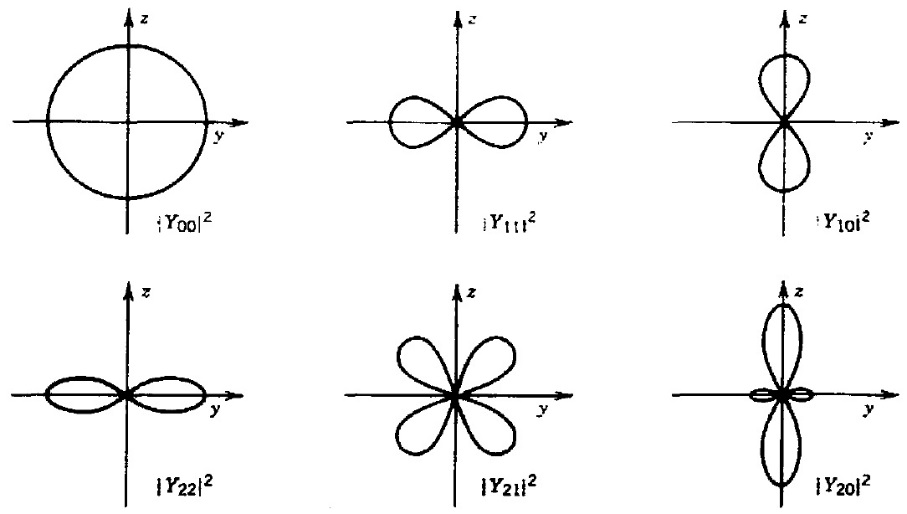 Açısal olasılık dağılımı her şekli z-ekseni etrafında 360° döndürmekle elde edilir.Basit harmonik osilatör:     ise,S.D. çözümü         -kuantum sayısı -değeri ile sınırlanmıştır.tek tek değerli iseçift çift değerli iseDejeneresi,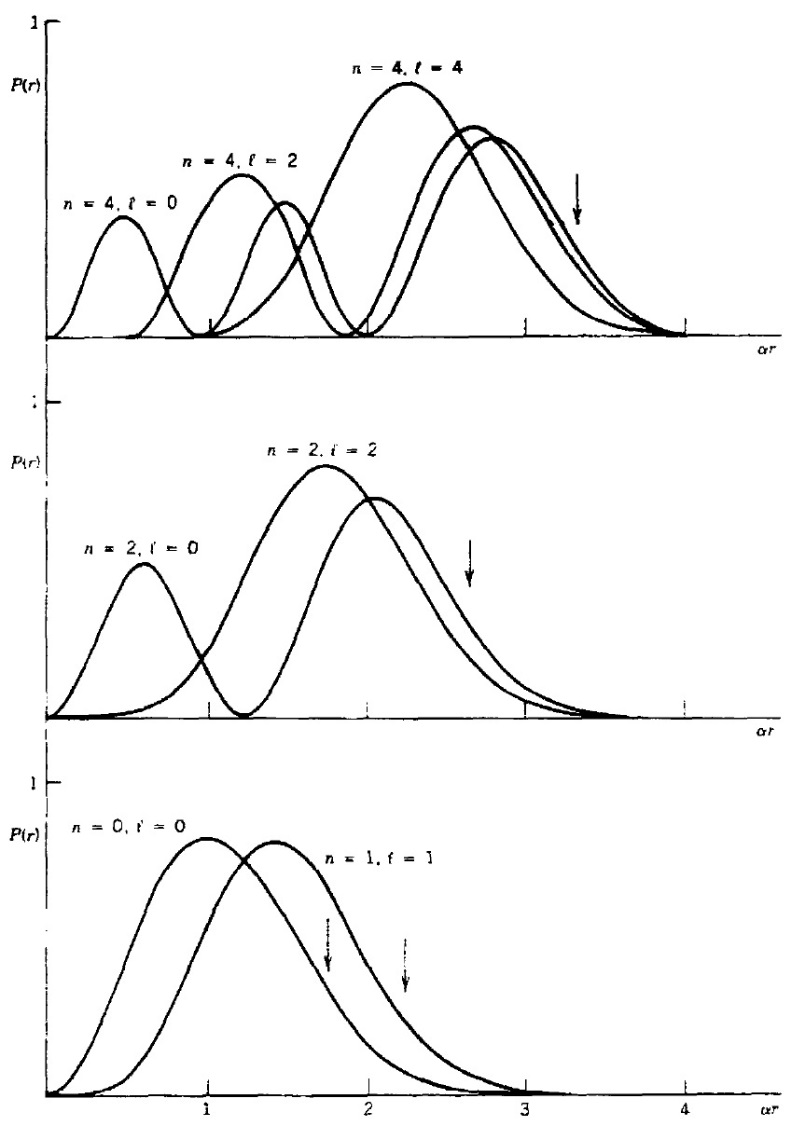 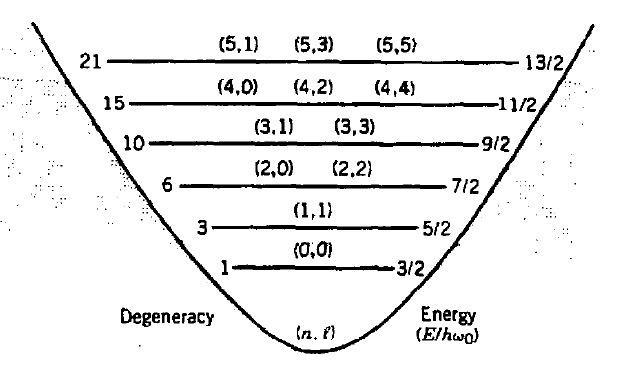 Coulomb Potansiyeli: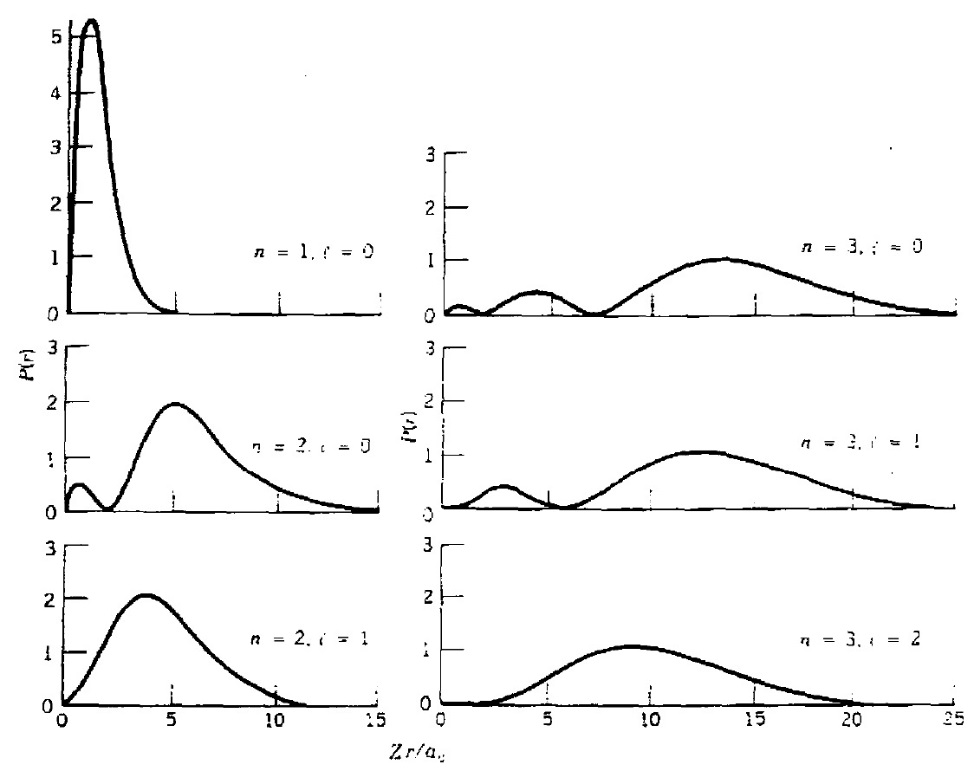 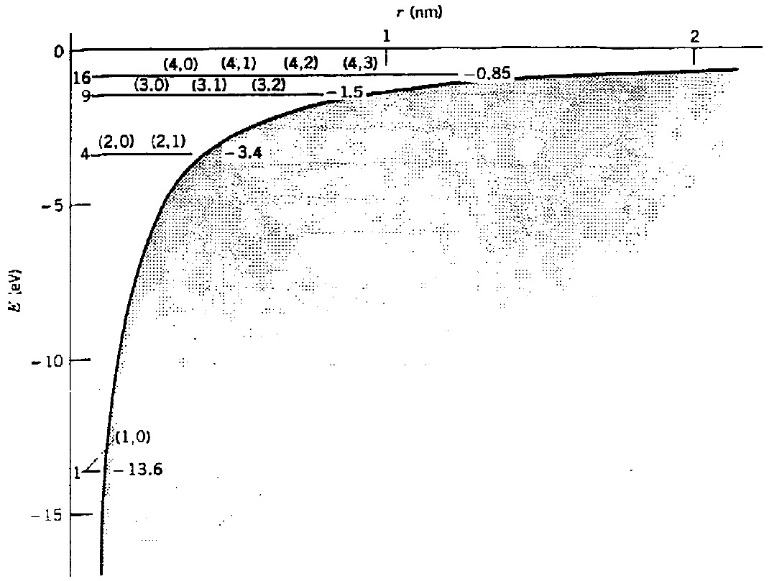 AÇISAL MOMENTUMUN KUANTUM TEORİSİ:Klasik fizikte, bir referans noktasından  uzaklıkta  momentumu ile hareket eden bir parçacığın , açısal momentumu  bağlantısı ile verilir.Kuantum mekaniğinde açısal momentumun beklenen değerini daha önceki bir örneğe benzer şekilde hesaplayabilmek için kuantum mekaniksel açısal momentum operatörü tanımlamalıyız.Bu sonuç  kullanırsak, ’nin şeklinden bağımsızdır.   Merkezi radyal potansiyel problemlerinde  açısal momentumun değeri bu bağıntı  ile verilir. Yani açısal momentum hareketin bir sabitidir. Atomik fizikte olduğu gibi öz fonksiyonları isimlendirmek için nükleer fizikte de aynı spektroskopik notasyon kullanılır. açısal momentum vektörünün yönünü belirlemeye kalkarsak belirsizlik prensibinden kaynaklanan bir engelle karşılaşırız. Açısal momentum vektörünün bileşenlerinden birinin belirlenmesi, diğer bileşenlerinde belirsizlik oluşturur. Bileşenlerden birini ölçme eylemi diğerlerinde belirsizlik oluşturur.Uygulamada           Not:  küçüktür. Eğer,  olsaydı her üç bileşen hakkında tam bilgiye sahip olacaktık. 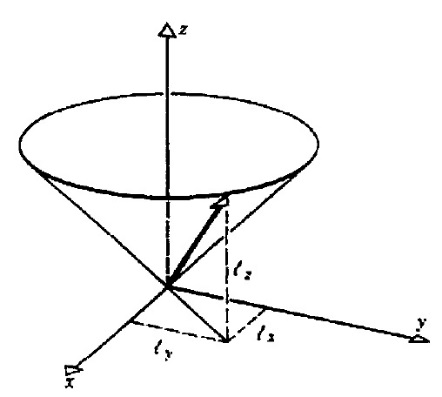 Bu belirsizliğin uygulamada kabul edilen vektör temsili şekilde görüldüğü gibi vektörü ekseni etrafında bileşenini sabit tutacak şekilde döner. Dolayısıyla  ve  bileşenleri daima değişir.Elektronik bir öz-durumun tam tanımı, iç açısal momentum adı verilen, spin kavramını gerektirir. Elektron için spin kuantum sayısı ’dir. Spin, klasik karşılığı olmamasına rağmen açısal momentum gibi işleme konur.Spini,   bileşenine haiz bir  vektörü olarak düşünmek faydalıdır.Nükleonlar, elektronlar gibi,  spin kuantum sayısına sahiptir. Merkezi bir potansiyelde,  açısal momentum ile hareket eden bir nükleon toplam açısal momentum  sahiptir. Toplam açısal momentum da, ve  gibi davranır. ,  daima tam sayı olduğu için  ve  kesirli sayı olmalıdır.Spektroskopik notasyonda  kuantum sayısını indeks olarak gösteririz. ( öz-durum)            gibi enerji seviyelerini sınıflayan kuantum sayısı varsa onu da başa yazarız.gibi                           Atomik fizikte, güçlü merkezi potansiyel olduğu için  elektronları  ve kuantum sayıları ile belirlenmiş yörüngelerde hareket ettiklerini hayal edebiliriz. Böyle bir resmin çekirdeğin içindeki nükleonlar için de mümkün olduğunu düşünmek pek açık değildir.PARİTE:Parite operasyonu bütün koordinatların merkeze nazaran yansımasına sebep olur.Eğer bir sistem parite operasyonundan etkilenmediyse o zaman sistemin gözlenebilir özelliklerinin yansımanın sonucu olarak değişmesini beklemeyiz. Gözlenebilir büyüklükler İçin ölçtüğümüz değerler ’ye bağlıdır. O zaman diyebiliriz ki, eğer  ise   ‘dir.Bu iddianın nükleer fizik için iki önemli sonucu vardır.Eğer  ise o zaman  yani parite operasyonunun dalga fonksiyonu üzerindeki etkisi iki çeşittir.    (çift) pozitif parite    (tek) negatif pariteEğer potansiyel parite operasyonu altında değişmiyorsa o zaman karşı gelen öz-fonksiyonlar ya çift ya  ya da tek parite sahip olmalı. Karışık parite dalga fonksiyonları yasaklanmıştır.Örnek:  öz-fonksiyonlar in tek ya da çift kuvvetleri potansiyel kuyu problemi öz-fonksiyonlar argümanlarının tek ya da çift fonksiyonları3-boyutta,merkezi potansiyeller için  dalga fonksiyonları; tek ise tek pariteye,çift ise çift parite sahiptir.Parite kuralının ikinci önemli sonucu ise;Eğer biz bir sistem   bulursak o zaman sistemin etkileşimi  ‘dir. Yani sistem parite operasyonu altında sabit değildir. Veya sistemi tanımlayan enerji operatörü parite operatörü ile komütatif değildir. 1957 yılında, parite simetrisine uymayan fiziksel gözlenebilir değerlerin ölçülebildiği nükleer reaksiyonlar bulundu. Örnek:     (bozunumu)Şimdiye kadar EM ve Kuvvetli Nükleer Etkileşimlerinin parite simetresini ihlal ettiğine dair herhangi bir deney gözlenmedi. bozunumunda parite kuralının ihlali, parçacıklar arası temel etkileşim teorilerinin gelişimini önemli derecede etkilemiştir. Çünkü teorinin gelişimi deneyle uyum içinde olmak zorundadır. değerleri0123456Sembolspdfghi